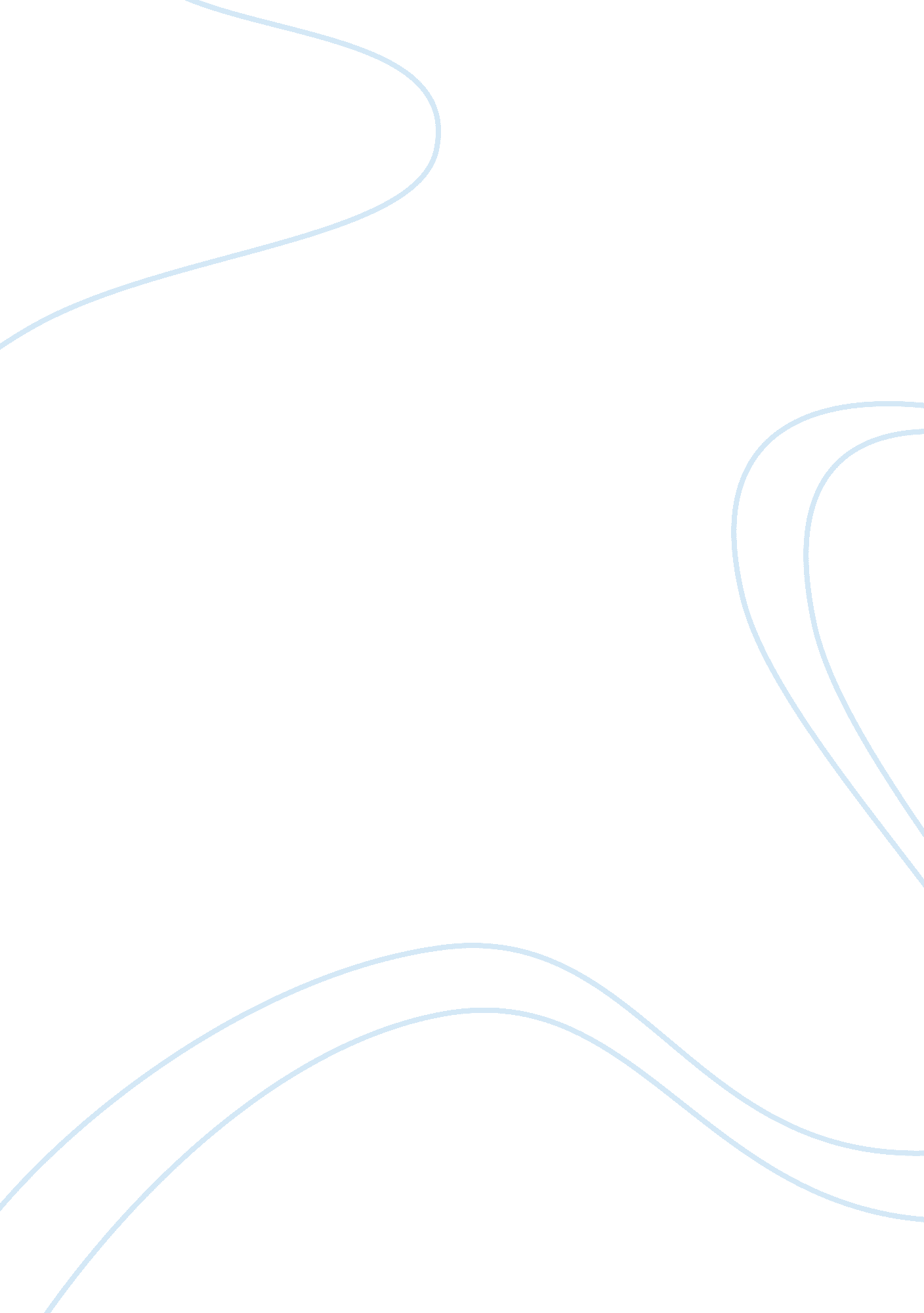 Sop electronics assignment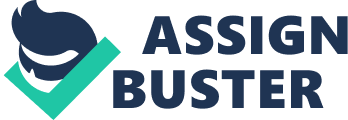 Who can match wits “ The Creator”, when his wish Is to baffle human conceptions? A clear example for this phenomenon is the subject “ Electronics”. Not even the best of the brains at the time of invention of this electron might have professed the thought the future of the entire world will be entirely dependent on such a tiny particle which isn’t even visible to the microscopic view”. This entire prologue lay bare the fact that this field of electronics doesn’t have any visible boundaries and an engrossing subject. All these facts accrued upon my natural Interest In this field made me opt for Electronics In my undergraduate and graduate studies. Any tryst with sciences, mathematics or any area that needed analytical thinking brought out the budding Engineer in me as I was not happy with Just understanding a phenomenon but wanted a real time experience of the same. This Interest in logical and computational thinking led me to take up Mathematics, Physics and Chemistry as my major subjects at the Pre-university level after completing my Schooling with 82. 67%. I completed my pre-university education with 84. 5%. My drive to get into a good Electrical degree program saw me excel in common entrance test of my state. I preferred to licentiate myself In the field of Electrical and Electronics Engineering at Institute of Technology affiliated to Nehru Technological university. The course in essence, as on my analytical and problem solving skills has imbibed in me a profound understanding of fundamentals in electrical and electronics engineering. During my freshman and sophomore years, a series of courses In mathematics, physics re- Introduced me to these subjects, but with a fresh engineering out look. My involvement grew deeper when I did the courses, which subsumed the concepts of Microprocessor and Microelectronics(), Electrical Machines, Power Systems, Complex Variables and Statistical Methods(), Power electronics, Control systems, Electrical Circuit Analysis(ECHO) and Electrical Distribution Systems(DES). ‘ Education is a constant pursuit, and the educated person devotes his entire life to this quest for knowledge’. This quest of knowledge prompted me to learn computer programming languages, such as C, Data Structures and JAVA. With my excellent academic background and evergreen enthusiasm for research studies, a master” s degree in computer sciences is the next logical step. Exists a wide enough rift between learning & implementation at that level, to hugely distance an engineering student from the professional engineer that he is meant to be. While the undergraduate courses enable a student to grasp the fundamentals involved in a particular discipline of engineering, they do not present an opportunity o learn the ropes of the technologies that are current within the industry. Therefore while a bachelor” s degree provides a sound alternative to take a direct leap from schooling fundamentals to industry standards, it is still insufficient for an Engineer to make it out in the professional world. So, I opt for a graduate course. An objective estimate of myself tells me that I have an open mind, eager to learn and easy to adopt, willing to participate and ready to lead. I may not be too bold and shouting but assertive enough to stick on to principles with precision, patience and recursion. My choice to do my graduation in The United States of America was strengthened by the fact that The U. S. A had given innumerable scholars the opportunity to bloom in to pioneers and has long been acclaimed as the home of scientific study and is renowned for excellent interaction between its industry and academia. An extremely distinguished faculty, a milieu replete with academic activity, and a graduate program which blends high quality course work are the factors which have motivated me to choose your University for graduate studies. In conclusion, I would eke to add that the essence of University education lies in the synergistic relationship between the students and his department. I feel that graduate study at your University will be the most logical extension of my academic pursuits and a major step towards achieving my objectives. I believe the program offered will help me acquire the versatility needed to reach my potential as an Engineer. 